Федеральное государственное бюджетное образовательное учреждение высшего профессионального образования«Петербургский государственный университет путей сообщения Императора Александра I»(ФГБОУ ВПО ПГУПС)Кафедра «Водоснабжение, водоотведение и гидравлика»РАБОЧАЯ ПРОГРАММАдисциплины«ВОДОСНАБЖЕНИЕ ПРОМЫШЛЕННЫХ ПРЕДПРИЯТИЙ» (Б1.В.ОД.14)для направления08.03.01 «Строительство» по профилю «Водоснабжение и водоотведение» Форма обучения – очная, заочнаяСанкт-Петербург2015Рабочая программа рассмотрена и обсуждена на заседании кафедры«Водоснабжение, водоотведение и гидравлика»Протокол № __ от «___» _________ 201__ г.Программа актуализирована и продлена на 201__/201__ учебный год.Рабочая программа рассмотрена и обсуждена на заседании кафедры«Водоснабжение, водоотведение и гидравлика»Протокол № __ от «___» _________ 201__ г.Программа актуализирована и продлена на 201__/201__ учебный год.Рабочая программа рассмотрена и обсуждена на заседании кафедры«Водоснабжение, водоотведение и гидравлика» Протокол № __  от «___» _________ 201__г.Программа актуализирована и продлена на 201__/201__ учебный год.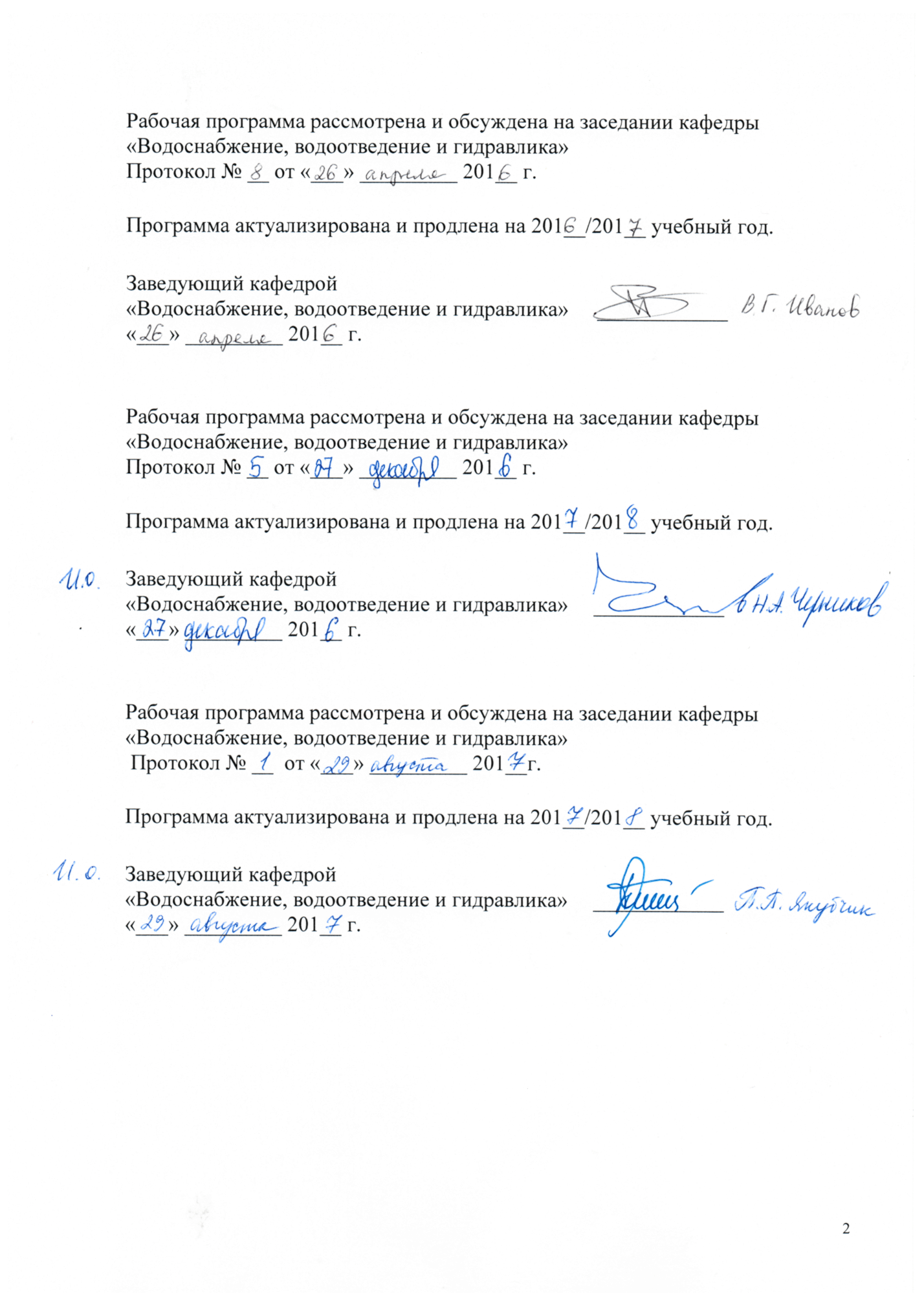  ЛИСТ СОГЛАСОВАНИЙ 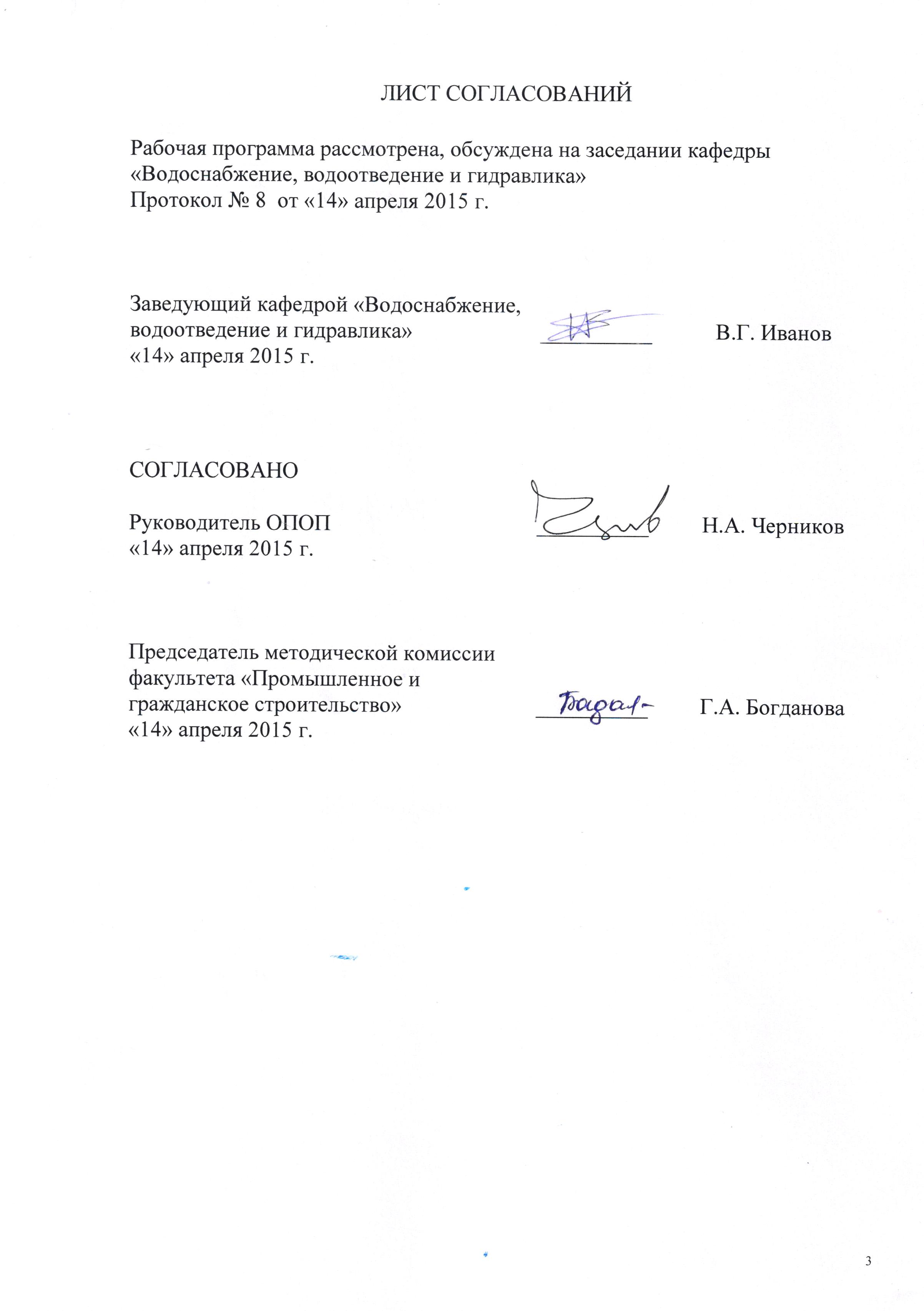 Рабочая программа рассмотрена, обсуждена на заседании кафедры«Водоснабжение, водоотведение и гидравлика»Протокол № 8  от «14» апреля 2015 г. 1. Цели и задачи дисциплиныРабочая программа составлена в соответствии с ФГОС ВО, утвержденным «12» марта 2015 г., приказ № 201 по направлению 08.03.01 (270800.62) «Строительство», по дисциплине «Водоснабжение промышленных предприятий».Целью освоения дисциплины «Водоснабжение промышленных предприятий»  является обучение будущих выпускников основным принципам проектирования систем водоснабжения промышленных предприятий, применяемому оборудованию и технологиям для водоподготовки, его расчету и особенностям эксплуатации. Для достижения поставленной цели решаются следующие задачи:подготовка выпускника к строительной, производственно-технологической, организационной, управленческой, проектной и исследовательской деятельности;развитие у студентов навыков корректной постановки и решения инженерных задач в области промышленного водоснабжения и управления процессами водоподготовки;изучение новых технологий и оборудования;овладение знаниями для проектирования и строительства систем и сооружений водоснабжения промышленных предприятий их расчет;приобретение теоретических способностей анализа и совершенствования существующих методов и способов решения практических задач, технических норм и условий проектирования.2. Перечень планируемых результатов обучения по дисциплине, соотнесенных с планируемыми результатами освоения основной профессиональной образовательной программыПланируемыми результатами обучения по дисциплине являются: приобретение знаний, умений, навыков.В результате освоения дисциплины обучающийся должен: ЗНАТЬ:устройство, нормативно - технические документы, регламентирующие условия проектирования, строительства и эксплуатации систем  промышленного водоснабжения, методику проектирования.УМЕТЬ:оперативно и качественно решать вопросы применения современных разработок в области промышленного водоснабжения в своей профессиональной деятельности.ВЛАДЕТЬ:специальной терминологией и лексикой, методами расчета и проектирования сооружений промышленного водоснабжения.Приобретенные знания, умения, навыки, характеризующие формирование компетенций, осваиваемые в данной дисциплине, позволяют решать профессиональные задачи, приведенные в соответствующем перечне по видам профессиональной деятельности в п. 2.4 общей характеристики основной профессиональной образовательной программы (ОПОП).Изучение дисциплины направлено на формирование следующих общепрофессиональных компетенций (ОПК):способностью использовать основные законы естественнонаучных дисциплин в профессиональной деятельности, применять методы математического анализа и математического (компьютерного) моделирования, теоретического и экспериментального исследования (ОПК-1);умением использовать нормативные правовые документы в профессиональной деятельности (ОПК-8).Изучение дисциплины направлено на формирование следующих профессиональных компетенций (ПК), соответствующих видам профессиональной деятельности, на которые ориентирована программа бакалавриата:изыскательская и проектно-конструкторская деятельность:знанием нормативной базы в области инженерных изысканий, принципов проектирования зданий, сооружений, инженерных систем и оборудования, планировки и застройки населенных мест (ПК-1);способностью проводить предварительное технико-экономическое обоснование проектных решений, разрабатывать проектную и рабочую техническую документацию, оформлять законченные проектно-конструкторские работы, контролировать соответствие разрабатываемых проектов и технической документации заданию, стандартам, техническим условиям и другим нормативным документам (ПК-3);производственно-технологическая и производственно-управленческая деятельность:способностью участвовать в проектировании и изыскании объектов профессиональной деятельности (ПК-4).Область профессиональной деятельности обучающихся, освоивших данную дисциплину, приведена в п. 2.1 общей характеристики ОПОП.Объекты профессиональной деятельности обучающихся, освоивших данную дисциплину, приведены в п. 2.2 общей характеристики ОПОП.3. Место дисциплины в структуре основной профессиональной образовательной программыДисциплина «Водоснабжение промышленных предприятий» (Б1.В.ОД.14) относится к вариативной части и является обязательной дисциплиной обучающегося.4. Объем дисциплины и виды учебной работыДля очной формы обучения: Для заочной формы обучения 5. Содержание и структура дисциплины5.1 Содержание дисциплины5.2 Разделы дисциплины и виды занятийДля очной формы обучения:Для заочной формы обучения:6. Перечень учебно-методического обеспечения для самостоятельной работы обучающихся по дисциплине7. Фонд оценочных средств для проведения текущего контроля успеваемости и промежуточной аттестации обучающихся по дисциплинеФонд оценочных средств по дисциплине является неотъемлемой частью рабочей программы и представлен отдельным документом, рассмотренным на заседании кафедры и утвержденным заведующим кафедрой.8. Перечень основной и дополнительной учебной литературы, нормативно-правовой документации и других изданий, необходимых для освоения дисциплины8.1 Перечень основной учебной литературы, необходимой для освоения дисциплины Иванов В.Г. Водоснабжение и водоотведение промышленных предприятий. Уч.пособие-СПб:ООО «Издательство «ОМ-Пресс», 2013.-592с.Водоснабжение и водоотведение на железнодорожном транспорте: Учебник/Под ред. проф. В.С. Дикаревского. – 2-е изд. перераб. – М.: ГОУ «Учебно-методический центр по образованию на железнодорожном транспорте», 2009. – 447 с. Режим доступа: https://e.lanbook.com/book/59003, свободный8.2 Перечень дополнительной учебной литературы, необходимой для освоения дисциплиныКожинов В.Ф. Очистка питьевой и технической воды. Примеры и расчеты (текст): Учебное пособие для вузов. – СПб, 2008. – 303с	 8.3 Перечень нормативно-правовой документации, необходимой для освоения дисциплиныСП 31.1330.2012 Водоснабжение, наружные сети и сооружения. Актуализированная редакция СНиП 2.04.02-84* с изменением №1. - М. : Минстрой России, 2015. - 125 с.8.4 Другие издания, необходимые для освоения дисциплиныИванов В.Г. и др. Умягчение воды методом ионного обмена. Методические указания к курсовому и дипломному проектированию. СПб., ПГУПС, 1995.Бегунов П.П., Твардовская Н.В. Проектирование станции очистки природных вод. Проектирование и расчет сооружений при использовании двухступенчатых схем очистки воды из поверхностных источников.: Методические указания – СПб.: ПГУПС, 2012. – 52 с.Иванов В.Г. и др. Умягчение воды методом ионного обмена. Методические указания к курсовому и дипломному проектированию. СПб., ПГУПС, 1995.Технический справочник по обработке воды в 2-х томах: пер с фр.-СПб: Новый журнал,2007.-1696с.9. Перечень ресурсов информационно-телекоммуникационной сети «Интернет», необходимых для освоения дисциплиныЛичный кабинет обучающегося и электронная информационно-образовательная среда. [Электронный ресурс]. – Режим доступа: http://sdo.pgups.ru/  (для доступа к полнотекстовым документам требуется авторизация).Электронно-библиотечная система ЛАНЬ [Электронный ресурс]. Режим доступа:  https://e.lanbook.com/books — Загл. с экрана;Официальный сайт информационной сети ТЕХЭКСПЕРТ [Электронный ресурс] - Режим доступа: http://www.cntd.ru/, свободный— Загл. с экрана.10. Методические указания для обучающихся по освоению дисциплиныПорядок изучения дисциплины следующий:Освоение разделов дисциплины производится в порядке, приведенном в разделе 5 «Содержание и структура дисциплины». Обучающийся должен освоить все разделы дисциплины с помощью учебно-методического обеспечения, приведенного в разделах 6, 8 и 9 рабочей программы. Для формирования компетенций обучающийся должен представить выполненные типовые контрольные задания или иные материалы, необходимые для оценки знаний, умений, навыков, предусмотренные текущим контролем (см. фонд оценочных средств по дисциплине).По итогам текущего контроля по дисциплине, обучающийся должен пройти промежуточную аттестацию (см. фонд оценочных средств по дисциплине).11. Перечень информационных технологий, используемых при осуществлении образовательного процесса по дисциплине, включая перечень программного обеспечения и информационных справочных системПри осуществлении образовательного процесса по дисциплине используются следующие информационные технологии:– технические средства (компьютерная техника, проектор);– методы обучения с использованием информационных технологий (демонстрация мультимедийных материалов);– электронная информационно-образовательная среда Петербургского государственного университета путей сообщения Императора Александра I [Электронный ресурс]. – Режим доступа: http://sdo.pgups.ru.Дисциплина обеспечена необходимым комплектом лицензионного программного обеспечения, установленного на технических средствах, размещенных в специальных помещениях и помещениях для самостоятельной работы в соответствии с расписанием занятий.12. Описание материально-технической базы, необходимой для осуществления образовательного процесса по дисциплинеМатериально-техническая база обеспечивает проведение всех видов учебных занятий, предусмотренных учебным планом по  данному направлению и соответствует действующим санитарным и противопожарным нормам и правилам.Она содержит специальные помещения - учебные аудитории для проведения занятий лекционного типа, практических занятий и занятий  семинарского типа, для выполнения курсовых проектов, групповых и индивидуальных консультаций, текущего контроля и промежуточной аттестации, а также помещения для самостоятельной работы и помещения для хранения и профилактического обслуживания учебного оборудования. Помещения на семестр учебного года выделяются в соответствии с расписанием занятий.Специальные помещения укомплектованы специализированной мебелью и техническими средствами обучения, служащими для представления учебной информации большой аудитории.Для проведения занятий лекционного типа используются учебно-наглядные материалы в виде презентаций, которые обеспечивают тематические иллюстрации в соответствии с рабочей программой дисциплины. 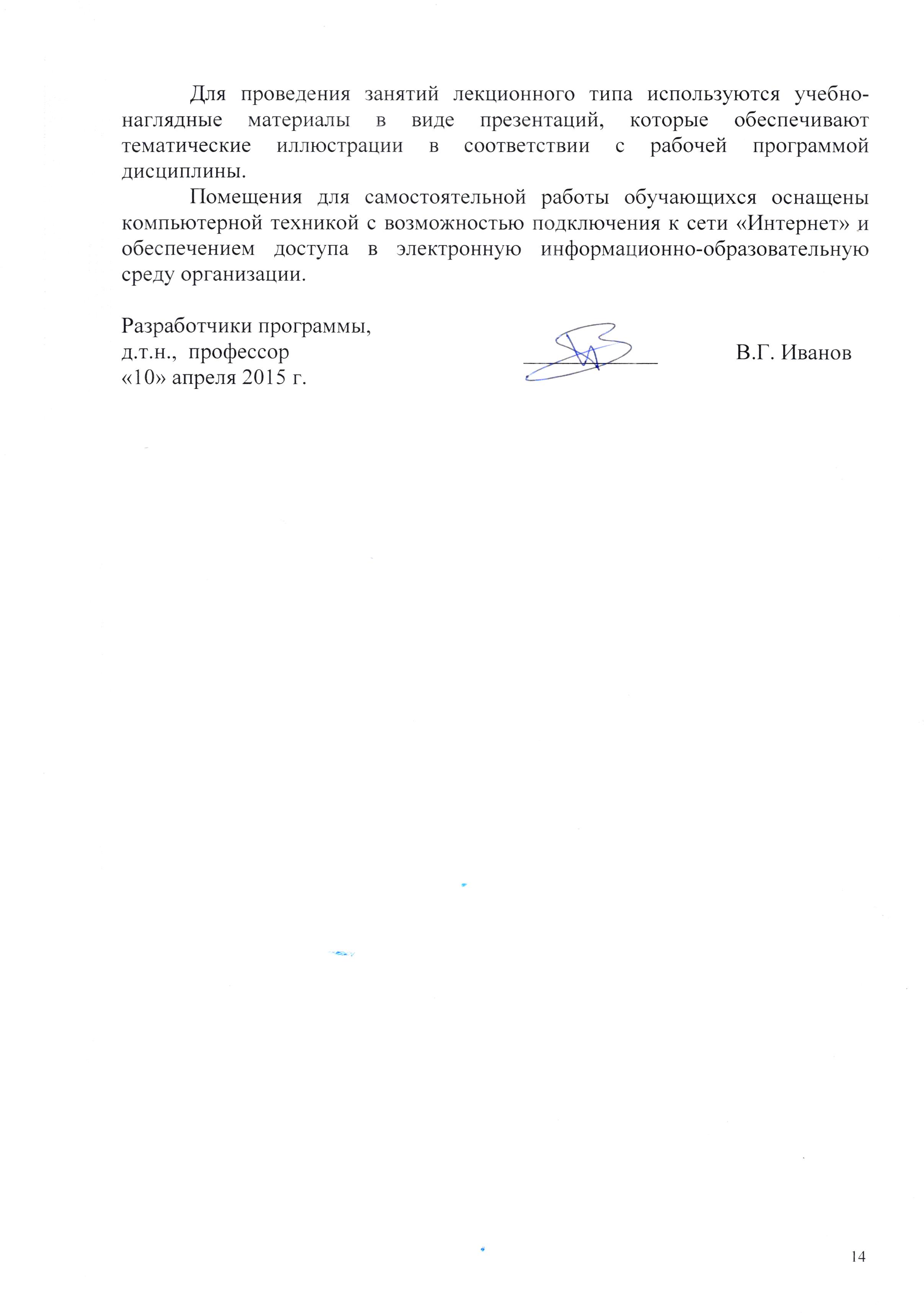 Помещения для самостоятельной работы обучающихся оснащены компьютерной техникой с возможностью подключения к сети «Интернет» и обеспечением доступа в электронную информационно-образовательную среду организации.Заведующий кафедрой «Водоснабжение, водоотведение и гидравлика»____________«___» _________ 201__ г.Заведующий кафедрой «Водоснабжение, водоотведение и гидравлика»____________«___» _________ 201__ г.Заведующий кафедрой «Водоснабжение, водоотведение и гидравлика»____________«___» _________ 201__ г.Заведующий кафедрой «Водоснабжение, водоотведение и гидравлика»__________В.Г.Иванов«14» апреля 2015 г. СОГЛАСОВАНОРуководитель ОПОП__________Н.А. Черников«14» апреля 2015 г. Председатель методической комиссии факультета «Промышленное и гражданское строительство»__________Г.А. Богданова«14» апреля 2015 г. Вид учебной работыВсего часовСеместрВид учебной работыВсего часов7Контактная работа (по видам учебных занятий)В том числе:лекции (Л)практические занятия (ПЗ)лабораторные работы (ЛР)723636723636Самостоятельная работа (СРС) (всего)5454Контроль5454Форма контроля знанийКП, ЭКП, ЭОбщая трудоемкость: час / з.е.180/5180/5Вид учебной работыВсего часовКурсВид учебной работыВсего часов5Контактная работа (по видам учебных занятий)В том числе:лекции (Л)практические занятия (ПЗ)лабораторные работы (ЛР)2281422814Самостоятельная работа (СРС) (всего)149149Контроль99Форма контроля знанийКП,ЭКП,ЭОбщая трудоемкость: час / з.е.180/5180/5№ п/пНаименование раздела дисциплиныСодержание раздела123Модуль 1. Общие сведения по проектированию систем промышленного водоснабженияМодуль 1. Общие сведения по проектированию систем промышленного водоснабженияМодуль 1. Общие сведения по проектированию систем промышленного водоснабжения1Общие сведения по проектированию систем промышленного водоснабжения      Задачи в области проектирования, строительства и эксплуатации систем водоснабжения промышленных предприятий. Общая классификация водопроводов. Потребители воды. Системы общего водоснабжения промпредприятий.Системы производственного водоснабжения промышленных предприятий. Прямоточная, последовательная, оборотная и замкнутая системы, их особенности, достоинства и недостатки.Выбор системы производственного водоснабжения. Технико-экономические факторы объединения промышленного водоснабжения с коммунальным, объединения водоснабжения отдельных производственных потребителей. Эффективность использования воды на промпредприятияхМодуль 2. Системы охлаждения и определение расчетных расходов на нужды промышленных предприятийМодуль 2. Системы охлаждения и определение расчетных расходов на нужды промышленных предприятийМодуль 2. Системы охлаждения и определение расчетных расходов на нужды промышленных предприятий2Системы охлаждения и определение расчетных расходов на нужды промышленных предприятий      Системы охлаждения. Водяное охлаждение (прямоточные и оборотные схемы). Испарительное охлаждение с естественной и принудительной циркуляцией. Замкнутые системы охлаждения с парообразованием вне охлаждаемой установки.Основы расчета охлаждения промышленных агрегатов. Расчетные расходы воды при водяном и испарительном охлаждении. Определение расходов на производственные, хозяйственно-бытовые и противопожарные нужды. Нормы и неравномерность водопотребления. Водный баланс.Модуль 3. Охладители оборотной водыМодуль 3. Охладители оборотной водыМодуль 3. Охладители оборотной воды3Охладители оборотной водыОхладители оборотной воды, их классификация. Процессы охлаждения воды в охладителях.  Основные качественные и количественные характеристики охладителей. Пруды охладители, их устройство и расчет, достоинства и недостаки.Брызгальные бассейны. Назначение, схема устройства. Конструкция разбрызгивающих насадок и их характеристики, водораспредели-тельные трубы. Расчет брызгальных бассейнов. Достоинства и недостатки.Градирни. Классификация градирен. Конструкции оросителей и распределителей. Схемы устройства открытых, башенных и вентиляторных градирен. Область применения. Достоинства и недостатки. Расчет градирен. Потери воды в охладителях. Выбор типа охладителя.Модуль 4. Подготовка оборотной водыМодуль 4. Подготовка оборотной водыМодуль 4. Подготовка оборотной воды4Аппараты механической очистки, применяемые в промышленном водоснабжении    Подготовка оборотной воды. Требования к качеству воды для производственного водоснабжения. Обработка воды для удаления взвеси. Конусные сетки, самопромывающиеся фильтры и другие аппараты, применяемые в промышленном водоснабжении.5Дегазация и деаэрация водыДегазация и деаэрация воды. Сущность процесса, применяемые дегазаторы и деаэраторы. Схема устройства и принцип действия установок с атмосферными и вакуумными деаэраторами. Химическое обескислороживание воды.6Умягчение водыСущность процесса умягчения воды. Реагентный метод. Применяемые реагенты и сооружения. Катионитовый метод. Применяемые катиониты. Схема натрий-катионирования. Обменные реакции. Регенерация натрий  катионитовых фильтров.Умягчение воды водород-катионированием. Схема установки. Обменные реакции. Реакции регенерации. Схемы водород-натрий катионирования. Анионирование воды, как частный случай ионного обмена. Расчет катионитных фильтров.7Опреснение и обессоливание водыСхема глубокого химического обессоливания. Термическое обессоливание. Схемы одноступенчатых и многоступенчатых    установок. Обессоливание электродиализом  и обратным осмосомСхема глубокого химического обессоливания. Термическое обессоливание. Схемы одноступенчатых и многоступенчатых    установок. Обессоливание электродиализом  и обратным осмосом8Удаление кремниевой кислотыСорбционный, фильтрационный и ионитовый методы. Обработка конденсата теплосиловых станций. Удаление нефтепродуктов и соединений меди и железа. Схема электромагнитного фильтра.Борьба с биологическими обрастаниями. И карбонатными отложениями Показатели стабильности оборотной воды и борьба с коррозией металла.Сорбционный, фильтрационный и ионитовый методы. Обработка конденсата теплосиловых станций. Удаление нефтепродуктов и соединений меди и железа. Схема электромагнитного фильтра.Борьба с биологическими обрастаниями. И карбонатными отложениями Показатели стабильности оборотной воды и борьба с коррозией металла.Модуль 5. Проектирование водоочистных комплексов промышленного водоснабженияМодуль 5. Проектирование водоочистных комплексов промышленного водоснабженияМодуль 5. Проектирование водоочистных комплексов промышленного водоснабженияМодуль 5. Проектирование водоочистных комплексов промышленного водоснабжения9Проектирование водоочистных комплексов промышленного водоснабжения     Размещение в промышленном узле, генплан и высотная схема водоочистных сооружений. Основные принципы компановки станций осветления, умягчения и обессоливания воды. Применение современных конструкций сооруженийводоподготовки и автоматизация их работы, основные мероприятия по технике безопасности.     Размещение в промышленном узле, генплан и высотная схема водоочистных сооружений. Основные принципы компановки станций осветления, умягчения и обессоливания воды. Применение современных конструкций сооруженийводоподготовки и автоматизация их работы, основные мероприятия по технике безопасности.Модуль 6. Эксплуатация систем водоснабжения промышленных предприятийМодуль 6. Эксплуатация систем водоснабжения промышленных предприятийМодуль 6. Эксплуатация систем водоснабжения промышленных предприятийМодуль 6. Эксплуатация систем водоснабжения промышленных предприятий10Эксплуатация систем водоснабжения промышленных предприятийБорьба с биологическими обрастаниями и карбонатными отложениями. Показатели стабильности оборотной воды и борьба с коррозией металла.Условия многократного использования воды для промышленного водоснабжения (теплооб-менные, технологические и энергетические процессы), показатели качества воды. Динамика изменения состава оборотной воды и требования к качеству подпиточной воды и стабилизационного расхода.Борьба с биологическими обрастаниями и карбонатными отложениями. Показатели стабильности оборотной воды и борьба с коррозией металла.Условия многократного использования воды для промышленного водоснабжения (теплооб-менные, технологические и энергетические процессы), показатели качества воды. Динамика изменения состава оборотной воды и требования к качеству подпиточной воды и стабилизационного расхода.Модуль 7. Особенности водоснабжения различных отраслей промышленностиМодуль 7. Особенности водоснабжения различных отраслей промышленностиМодуль 7. Особенности водоснабжения различных отраслей промышленностиМодуль 7. Особенности водоснабжения различных отраслей промышленности11Особенности водоснабжения различных отраслей промышленности    Особенности водоснабжения различных отраслей промышленности (предприятий железнодорожного транспорта, тепловых и атомных электростанций, временное водоснаб-жение строительства, сельскохозяйственное водоснабжение и т.п.). Специфика использования воды. Нормы и объемы водопотребления. Системы производ-ственного водоснабжения. Требования к качеству воды. Влияние на окружающую среду. Перспективы повторного использования сбросных вод и организаций замкнутых систем водоснабжения.    Особенности водоснабжения различных отраслей промышленности (предприятий железнодорожного транспорта, тепловых и атомных электростанций, временное водоснаб-жение строительства, сельскохозяйственное водоснабжение и т.п.). Специфика использования воды. Нормы и объемы водопотребления. Системы производ-ственного водоснабжения. Требования к качеству воды. Влияние на окружающую среду. Перспективы повторного использования сбросных вод и организаций замкнутых систем водоснабжения.№п/пНаименование раздела дисциплиныЛПЗЛРСРС1Общие сведения по проектированию систем промышленного водоснабжения46−32Системы охлаждения и определение расчетных расходов на нужды промышленных предприятий44−103Охладители оборотной воды88−104Аппараты механической очистки, применяемые в промышленном водоснабжении22−35Дегазация и деаэрация воды22−36Умягчение воды44−107Опреснение и обессоливание воды22−38Удаление кремниевой кислоты22−29Проектирование водоочистных комплексов промышленного водоснабжения24−310Эксплуатация систем водоснабжения промышленных предприятий42−411Особенности водоснабжения различных отраслей промышленности2-−3Итого3636−54№п/пНаименование раздела дисциплиныЛПЗЛРСРС1Общие сведения по проектированию систем промышленного водоснабжения0,5_−152Системы охлаждения и определение расчетных расходов на нужды промышленных предприятий12−153Охладители оборотной воды12−254Аппараты механической очистки, применяемые в промышленном водоснабжении12−105Дегазация и деаэрация воды0,52−96Умягчение воды-2−207Опреснение и обессоливание воды12−78Удаление кремниевой кислоты0,5-−69Проектирование водоочистных комплексов промышленного водоснабжения0,52−1010Эксплуатация систем водоснабжения промышленных предприятий1-−2211Особенности водоснабжения различных отраслей промышленности1-−10Итого814149№п/пНаименование разделаПеречень учебно-методического обеспечения1Общие сведения по проектированию систем промышленного водоснабжения1.Иванов В.Г. Водоснабжение и водоотведение промышленных предприятий. Уч.пособие-СПб:ООО «Издательство «ОМ-Пресс», 2013.-592с.2.Водоснабжение и водоотведение на железнодорожном транспорте: Учебник/Под ред. проф. В.С. Дикаревского. – 2-е изд. перераб. – М.: ГОУ «Учебно-методический центр по образованию на железнодорожном транспорте», 2009. – 447 с. Режим доступа: https://e.lanbook.com/book/59003, свободный2Системы охлаждения и определение расчетных расходов на нужды промышленных предприятий1.Иванов В.Г. Водоснабжение и водоотведение промышленных предприятий. Уч.пособие-СПб:ООО «Издательство «ОМ-Пресс», 2013.-592с.2.Водоснабжение и водоотведение на железнодорожном транспорте: Учебник/Под ред. проф. В.С. Дикаревского. – 2-е изд. перераб. – М.: ГОУ «Учебно-методический центр по образованию на железнодорожном транспорте», 2009. – 447 с. Режим доступа: https://e.lanbook.com/book/59003, свободный3Охладители оборотной водыИванов В.Г. Водоснабжение и водоотведение промышленных предприятий. Уч.пособие-СПб:ООО «Издательство «ОМ-Пресс», 2013.-592с.4Аппараты механической очистки, применяемые в промышленном водоснабженииИванов В.Г. Водоснабжение и водоотведение промышленных предприятий. Уч.пособие-СПб:ООО «Издательство «ОМ-Пресс», 2013.-592с.5Дегазация и деаэрация водыИванов В.Г. Водоснабжение и водоотведение промышленных предприятий. Уч.пособие-СПб:ООО «Издательство «ОМ-Пресс», 2013.-592с.6Умягчение водыИванов В.Г. Водоснабжение и водоотведение промышленных предприятий. Уч.пособие -СПб:ООО «Издательство «ОМ-Пресс», 2013.-592с.Кожинов В.Ф. Очистка питьевой и технической воды. Примеры и расчеты (текст): Учебное пособие для вузов. – СПб, 2008. – 303с7Опреснение и обессоливание водыИванов В.Г. Водоснабжение и водоотведение промышленных предприятий. Уч.пособие-СПб:ООО «Издательство «ОМ-Пресс», 2013.-592с.8Удаление кремниевой кислотыИванов В.Г. Водоснабжение и водоотведение промышленных предприятий. Уч.пособие-СПб:ООО «Издательство «ОМ-Пресс», 2013.-592с.9Проектирование водоочистных комплексов промышленного водоснабженияИванов В.Г. Водоснабжение и водоотведение промышленных предприятий. Уч.пособие-СПб:ООО «Издательство «ОМ-Пресс», 2013.-592с.10Эксплуатация систем водоснабжения промышленных предприятийИванов В.Г. Водоснабжение и водоотведение промышленных предприятий. Уч.пособие-СПб:ООО «Издательство «ОМ-Пресс», 2013.-592с.11Особенности водоснабжения различных отраслей промышленностиИванов В.Г. Водоснабжение и водоотведение промышленных предприятий. Уч.пособие -СПб:ООО «Издательство «ОМ-Пресс», 2013.-592с.Кожинов В.Ф. Очистка питьевой и технической воды. Примеры и расчеты (текст): Учебное пособие для вузов. – СПб, 2008. – 303сРазработчики программы, д.т.н.,  профессор____________В.Г. Иванов«10» апреля 2015 г. 